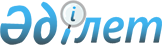 О внесении изменений и дополнений в приказ - Председателя Агентства таможенного контроля Республики Казахстан от 27 мая 2003 года N 247 "Об утверждении Правил перечисления таможенных платежей, налогов и пени в государственный бюджет и зачета, возврата излишне уплаченных таможенных платежей, налогов и пени из государственного бюджета"
					
			Утративший силу
			
			
		
					Приказ Вице-Министра финансов - Председателя Комитета таможенного контроля Министерства финансов Республики Казахстан от 20 сентября 2005 года N 365. Зарегистрирован в Министерстве юстиции Республики Казахстан от 11 октября 2005 года N 3882. Утратил силу приказом Министра финансов Республики Казахстан от 21 сентября 2010 года N 474

      Сноска. Утратил силу приказом Министра финансов РК от 21.09.2010 N 474.      В соответствии со статьями  346 ,  348 и  351 Таможенного кодекса Республики Казахстан,  ПРИКАЗЫВАЮ: 

      1. Внести в  приказ Председателя Агентства таможенного контроля Республики Казахстан от 27 мая 2003 года N 247 "Об утверждении Правил перечисления таможенных платежей, налогов и пени в государственный бюджет и зачета, возврата излишне уплаченных таможенных платежей, налогов и пени из государственного бюджета" (зарегистрированный в Реестре государственной регистрации нормативных правовых актов за N 2351, опубликован в газете "Официальная газета", 16 августа 2003 года, N 35 (138)) следующие изменения и дополнения: 

      в названии и по тексту слова "государственный" и "государственного" исключить; 

      в Правилах перечисления таможенных платежей, налогов и пени в государственный бюджет и зачета, возврата излишне уплаченных таможенных платежей, налогов и пени из государственного бюджета, утвержденных указанным приказом: 

      в названии и по тексту слова "государственный" и "государственного" за исключением ссылки на нормативный правовой акт в пункте 10 исключить; 

      в подпункте 1) пункта 17 слова ", подлежащих зачету или возврату" исключить; 

      в подпункте 2) пункта 17 слова "были уплачены" заменить словом "вносились"; 

      в пункте 18 слово "пятнадцати" заменить словом "десяти"; 

      дополнить пунктами 22, 23, 24 и 25 следующего содержания: 

      "22. Для осуществления зачета в счет уплаты будущих таможенных платежей и налогов по тому виду таможенного платежа, налога или пени, по которому имеется излишне уплаченная сумма, плательщик обращается с заявлением в таможенный орган. 

      23. Перечень прилагаемых документов к заявлению, а также срок рассмотрения заявления предусмотрены в пунктах 17 и 18 настоящих Правил. 

      24. После получения заявления таможенный орган обращается в налоговый орган - бенефициар с запросом о наличии задолженности в бюджет по другим видам налогов. 

      При наличии задолженности по налогам в бюджет таможенный орган в течение одного рабочего дня после получения ответа на запрос письменно уведомляет заявителя об отказе в зачете в счет уплаты будущих таможенных платежей и налогов по тому виду таможенного платежа, налога или пени, по которому имеется излишне уплаченная сумма. При этом в уведомлении указывается наименование налогового органа и вид налога, по которому имеется задолженность. Для погашения указанной задолженности плательщик представляет заявление в налоговый орган, где имеется данная задолженность. 

      При отсутствии задолженности по налогам в бюджет, таможенным органом производится зачет в счет уплаты будущих таможенных платежей и налогов по тому виду таможенного платежа, налога или пени, по которому имеется излишне уплаченная сумма. 

      25. Зачет в счет уплаты будущих таможенных платежей и налогов по тому виду таможенного платежа, налога или пени, по которому имеется излишне уплаченная сумма, производится таможенным органом по месту уплаты."; 

      в приложениях: 

      в названии и по тексту слова "государственный" и "государственного" исключить. 

      2. Управлению таможенных доходов Комитета таможенного контроля Министерства финансов Республики Казахстан (Жанарбаева Н.С.) обеспечить государственную регистрацию настоящего приказа в Министерстве юстиции Республики Казахстан. 

      3. Управлению организационной работы и контроля Комитета таможенного контроля Министерства финансов Республики Казахстан (Махамбетов К.И.) обеспечить официальное опубликование настоящего приказа в средствах массовой информации в соответствии с законодательством Республики Казахстан. 

      4. Контроль за исполнением настоящего приказа возложить на Первого Заместителя Председателя Комитета таможенного контроля Министерства финансов Республики Казахстан Аманбаева М.Е. 

      5. Настоящий приказ вводится в действие по истечении десяти дней со дня официального опубликования.        Вице-Министр финансов - 

      Председатель       СОГЛАСОВАНО       Председатель Налогового комитета 

      Министерства финансов 

      30 сентября 2005 г.       СОГЛАСОВАНО       Председателе Комитета казначейства 

      Министерства финансов 

      30 сентября 2005 г. 
					© 2012. РГП на ПХВ «Институт законодательства и правовой информации Республики Казахстан» Министерства юстиции Республики Казахстан
				